МЕЖДУНАРОДНЫЙ ТУРНИР ПО ПЛЯЖНОМУ САМБО  21/07/2018 Ларнака, КИПРДАТА: 21/07/2018ПРЕДВАРИТЕЛЬНОЕ МЕРОПРИЯТИЕ:13:00НАЧАЛО ГЛАВНОГО МЕРОПРИЯТИЯ: 17:00 ВЗВЕШИВАНИЕ: 21/07/2018 13:30-14:30Международные соревнования по пляжному самбо среди Мужчин и Женщин ВЕСОВЫЕ КАТЕГОРИИ (кг): Мужчины: -52, -62, -74, -90, +90Женщины: -48, -56, -64, -72, +72МЕСТО ПРОВЕДЕНИЯ: 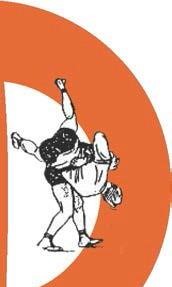 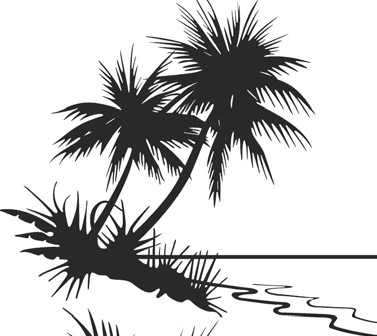 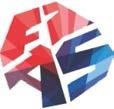 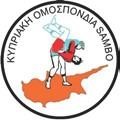 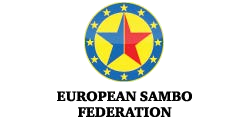 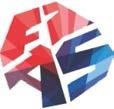 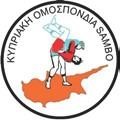 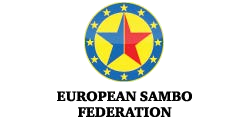 Пляж Финикудес в центре ЛарнакиСИСТЕМА СОРЕВНОВАНИЙ: Официальные правила ФИАС по пляжному самбо: Все спортсмены должны иметь официальную форму самбо без обувиВзнос на участие: €15.00Все заявки на участие должны быть направлены на следующий адрес электронной почты: christinoscy@gmail.com Стоимость проживания в Ларнаке:Номер на двоих с завтраком - 45€ за человека в день Номер на троих с завтраком - 40€ за человека в деньОРГКОМИТЕТ: Федерация самбо КипраТел.: +357-99513619 / Факс: +357-22730617 E-mail: mariossambo@mail.ru С уважением, ОргкомитетМариос АндреуПрезидент Федерации самбо Кипра 